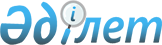 Күршім аудандық мәслихатының кейбір шешімдерінің күші жойылды деп тану туралыШығыс Қазақстан облысы Күршім аудандық мәслихатының 2019 жылғы 28 ақпандағы № 34/6-VI шешімі. Шығыс Қазақстан облысы Әділет департаментінде 2019 жылғы 15 наурызда № 5776 болып тіркелді
      РҚАО-ның ескертпесі.

      Құжаттың мәтінінде түпнұсқаның пунктуациясы мен орфографиясы сақталған.
      Қазақстан Республикасы Заңының 2016 жылғы 6 сәуірдегі "Құқықтық актілер туралы" 50-бабының 2-тармағына сәйкес Күршім аудандық мәслихаты ШЕШІМ ҚАБЫЛДАДЫ:
      1. Қосымшаға сәйкес Күршім аудандық мәслихатының кейбір шешімдерінің күші жойылды деп танылсын.
      2. Осы шешім оның алғашқы ресми жарияланған күнінен кейін күнтізбелік он күн өткен соң қолданысқа енгізіледі. Күршім аудандық мәслихатының күші жойылды деп танылған шешімдерінің тізбесі
      1. Күршім аудандық мәслихатының 2014 жылғы 18 сәуірдегі № 17-6 "Ауылдық елді мекендерде тұратын және жұмыс істейтін мемлекеттік ұйымдарының мамандарына отын сатып алу үшін әлеуметтік көмек беру туралы" шешімі (Нормативтік құқықтық актілерді мемлекеттік тіркеу тізілімінде 3298 нөмірімен тіркелген, 2014 жылғы 05 маусымдағы "Әділет" ақпараттық-құқықтық жүйесінде жарияланды).
      2. Күршім аудандық мәслихатының 2014 жылғы 22 шілдедегі № 18-7 "Күршім аудандық мәслихатының 2014 жылғы 18 сәуірдегі № 17-6 "Ауылдық елді мекендерде тұратын және жұмыс істейтін мемлекеттік ұйымдарының мамандарына отын сатып алу үшін әлеуметтік көмек беру туралы" шешіміне өзгерістер енгізу туралы" шешімі (Нормативтік құқықтық актілерді мемлекеттік тіркеу тізілімінде 3458 нөмірімен тіркелген, 2014 жылғы 10 қыркүйектегі № 70 "Рауан-Заря" аудандық газетінде жарияланды).
      3. Күршім аудандық мәслихатының 2016 жылғы 11 сәуірдегі № 2/6-VI "Күршім аудандық мәслихатының 2014 жылғы 18 сәуірдегі № 17-6 "Ауылдық елді мекендерде тұратын және жұмыс істейтін мемлекеттік ұйымдарының мамандарына отын сатып алу үшін әлеуметтік көмек беру туралы" шешіміне өзгерістер енгізу туралы" шешімі (Нормативтік құқықтық актілерді мемлекеттік тіркеу тізілімінде 4540 нөмірімен тіркелген, 2016 жылғы 17 мамырдағы Қазақстан Республикасының нормативтік құқықтық актілерінің электрондық түрдегі Эталондық бақылау банкінде жарияланған және 2016 жылғы 24 мамырдағы "Әділет" ақпараттық-құқықтық жүйесінде жарияланды).
      4. Күршім аудандық мәслихатының 2017 жылғы 26 сәуірдегі № 9/8-VI "Күршім аудандық мәслихатының 2014 жылғы 18 сәуірдегі № 17-6 "Ауылдық елді мекендерде тұратын және жұмыс істейтін мемлекеттік ұйымдарының мамандарына отын сатып алу үшін әлеуметтік көмек беру туралы" шешіміне өзгерістер енгізу туралы" шешімі (Нормативтік құқықтық актілерді мемлекеттік тіркеу тізілімінде 5049 нөмірімен тіркелген, 2017 жылғы 09 шілдедегі Қазақстан Республикасының нормативтік құқықтық актілерінің электрондық түрдегі Эталондық бақылау банкінде жарияланды).
					© 2012. Қазақстан Республикасы Әділет министрлігінің «Қазақстан Республикасының Заңнама және құқықтық ақпарат институты» ШЖҚ РМК
				
      Сессия төрағасы

С. Кудедаева

      Күршім аудандық

      мәслихаттың хатшысы

М. Сағанақов
Күршім 
аудандық мәслихатының 
2019 жылғы 28 ақпандағы 
№ 34/6-VI шешіміне қосымша